О внесении изменений в План проведения проверок органов местного самоуправления и должностных лиц местного самоуправления Енисейского управления Роскомнадзора на 2020 годВ связи с отказом Прокуратуры Республики Тыва в части отмены плановой выездной проверки в отношении органа местного самоуправления Администрации сумона Сизимский Каа-Хемского района Республики Тыва приказываю:1. Признать утратившим силу приказ Енисейского управления Роскомнадзора от 05.06.2020 №166-нд «О внесении изменений в приказ Енисейского управления Роскомнадзора от 18 ноября 2019 №446 «Об утверждении Плана деятельности Енисейского управления Федеральной службы по надзору в сфере связи, информационных  технологий и массовых коммуникаций на 2020 год».2. Внести изменения в План проведения проверок органов местного самоуправления и должностных лиц местного самоуправления Енисейского управления Роскомнадзора на 2020 год, утвержденный приказом Енисейского управления Роскомнадзора от 18 ноября 2019 №446, в части даты начала проведения плановой выездной проверки в отношении Администрации сумона Сизимский Каа-Хемского района Республики Тыва, и начать проведение проверки с 16.07.2020.3. Отделу организационной, правовой работы и кадров в течение 3-х дней внести необходимые изменения в соответствующие разделы Плана проведения проверок органов местного самоуправления и должностных лиц местного самоуправления Енисейского управления Роскомнадзора на 2020 год, размещенного на Интернет-странице Управления официального сайта Роскомнадзора в сети Интернет: 24.rkn.gov.ru.4. Контроль за исполнением настоящего приказа оставляю за собой.Руководитель Управления 	Н.А. Бурдюкова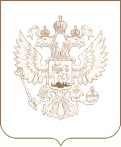 РОСКОМНАДЗОРЕНИСЕЙСКОЕ УПРАВЛЕНИЕ ФЕДЕРАЛЬНОЙ СЛУЖБЫ ПО НАДЗОРУ В СФЕРЕ СВЯЗИ, ИНФОРМАЦИОННЫХ ТЕХНОЛОГИЙ И МАССОВЫХ КОММУНИКАЦИЙПРИКАЗ_________________________                                                                                                    № _______________________Красноярск